Zajęcia korekcyjno- kompensacyjne- 25.06.20204-5- latki ( grupa Skrzaty)Temat:  Usprawnianie motoryki małej.„Kolorowe kulki”- wkładanie kolorowych kulek do  dziurek wytłaczanki za pomocą pęsety- segreguje je kolorami.Potrzebne materiały: kolorowe kulki, pęseta, wytłaczanka.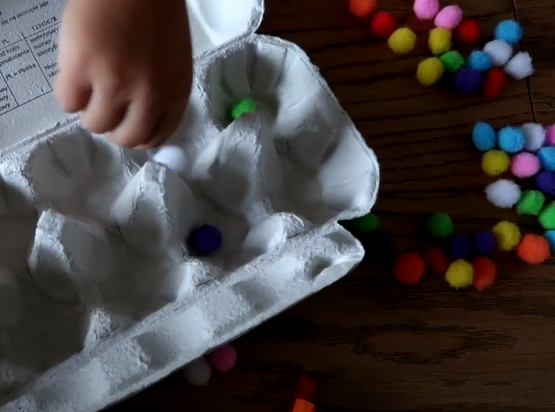 „Kolorowe butelki”- dziecko wkłada za pomocą pęsety kolorowe kulki do szyjki od butelki segregując je, po czym zakręca butelkę ucząc się zakręcania.Potrzebne materiały: kolorowe kulki, pęseta, szyjki butelek z zakrętkami.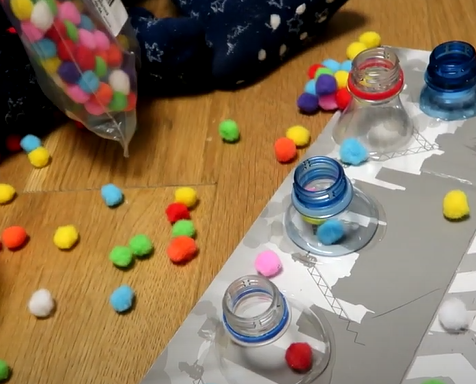 Wykonaj kartę pracy- rysuj po śladzie.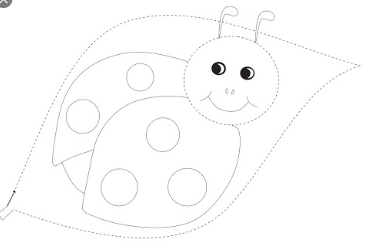 